ПРОЕКТ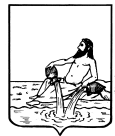 АДМИНИСТРАЦИЯ ВЕЛИКОУСТЮГСКОГО МУНИЦИПАЛЬНОГО  ОКРУГАВОЛОГОДСКОЙ ОБЛАСТИПОСТАНОВЛЕНИЕ________      								          № ___г. Великий УстюгО внесении изменений в постановление администрации Великоустюгского муниципального округа от 02.03.2023 № 458 «Об утверждении порядка предоставления и распределения субсидии на возмещение части затрат организациям любых форм собственности и индивидуальным предпринимателям, занимающимся доставкой и реализацией продовольственных товаров в малонаселённые  и труднодоступные населённые пункты        На основании статей 33, 38 Устава Великоустюгского муниципального округа,ПОСТАНОВЛЯЮ: 1.Внести в постановление администрации Великоустюгского муниципального округа от 02.03.2023 № 458 «Об утверждении порядка предоставления и распределения субсидии на возмещение части затрат организациям любых форм собственности и индивидуальным предпринимателям, занимающимся доставкой и реализацией продовольственных товаров     в малонаселённые и труднодоступные населённые пункты», следующее изменение: в приложении 2 слова «старший инспектор отдела потребительского рынка управления экономического развития администрации округа» заменить словами «менеджер отдела потребительского рынка управления экономического развития администрации Великоустюгского муниципального округа»   2. Настоящее постановление вступает в силу после официального опубликования.Временно исполняющий полномочия Главы Великоустюгского муниципального округа                                   И.А. Абрамов